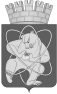 Городской округ«Закрытое административно – территориальное образование  Железногорск Красноярского края»АДМИНИСТРАЦИЯ ЗАТО г. ЖЕЛЕЗНОГОРСКПОСТАНОВЛЕНИЕ     12.07.23                                                                                                                     		          № 1368г. ЖелезногорскО предоставлении субсидии на иные цели муниципальным бюджетным общеобразовательным учреждениям «Средняя школа № 98» и «Средняя школа № 104»В соответствии с Федеральным законом от 06.10.2003 № 131-ФЗ «Об общих принципах организации местного самоуправления в Российской Федерации», постановлением Администрации ЗАТО г. Железногорск от 04.02.2021 № 259 «Об утверждении Порядка определения объема и условия предоставления муниципальным бюджетным и автономным образовательным учреждениям субсидий на иные цели из бюджета ЗАТО Железногорск», руководствуясь Уставом ЗАТО Железногорск, принимая во внимание письма МКУ «Управление образования» от 28.06.2023                    № 01-45/326 и от 04.07.2023 № 01-45/348,ПОСТАНОВЛЯЮ:1. Предоставить субсидию на обеспечение безопасных условий функционирования образовательных организаций в соответствии с действующим законодательством в размере 2 149 618 (два миллиона сто сорок девять тысяч шестьсот восемнадцать) рублей 00 копеек муниципальным бюджетным общеобразовательным учреждениям «Средняя школа № 98» и «Средняя школа № 104» согласно приложению к настоящему постановлению.2.  Отделу общественных связей Администрации ЗАТО г. Железногорск (И.С. Архипова) разместить настоящее постановление на официальном сайте Администрации ЗАТО г. Железногорск в информационно-телекоммуникационной сети «Интернет».3. Контроль над исполнением настоящего постановления возложить на исполняющего обязанности заместителя Главы ЗАТО г.Железногорск по социальным вопросам Ю.А. Грудинину.4. Настоящее постановление вступает в силу с момента его подписания.Глава ЗАТО г. Железногорск      			  	               Д.М. ЧернятинПриложениек постановлению Администрации ЗАТО г.Железногорскот  12.07.23 № 1368    Размеры субсидий на обеспечение безопасных условий функционирования образовательных организаций в соответствии с действующим законодательством следующим образовательным учреждениям:№ п/пНаименование учрежденияСумма субсидии, руб1МБОУ «Средняя школа № 98»223 618,002МБОУ «Средняя школа № 104»1 926 000,00Итого:2 149 618,00